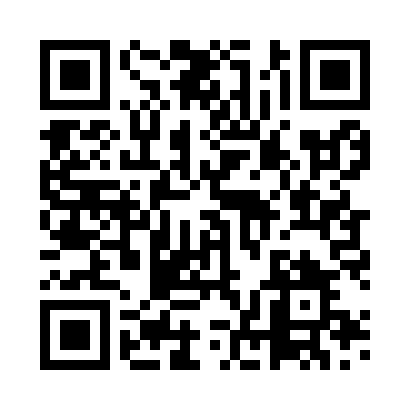 Prayer times for Sidon, LebanonMon 1 Apr 2024 - Tue 30 Apr 2024High Latitude Method: NonePrayer Calculation Method: Muslim World LeagueAsar Calculation Method: ShafiPrayer times provided by https://www.salahtimes.comDateDayFajrSunriseDhuhrAsrMaghribIsha1Mon5:016:2612:424:166:598:192Tue5:006:2412:424:167:008:203Wed4:586:2312:424:167:018:214Thu4:576:2212:414:167:018:215Fri4:556:2112:414:167:028:226Sat4:546:1912:414:167:038:237Sun4:526:1812:414:167:048:248Mon4:516:1712:404:167:048:259Tue4:496:1512:404:167:058:2610Wed4:486:1412:404:177:068:2711Thu4:476:1312:394:177:078:2812Fri4:456:1212:394:177:078:2913Sat4:446:1012:394:177:088:3014Sun4:426:0912:394:177:098:3115Mon4:416:0812:384:177:108:3216Tue4:396:0712:384:177:108:3317Wed4:386:0512:384:177:118:3418Thu4:366:0412:384:177:128:3519Fri4:356:0312:384:177:138:3620Sat4:336:0212:374:177:138:3721Sun4:326:0112:374:177:148:3822Mon4:316:0012:374:177:158:3923Tue4:295:5812:374:177:168:4024Wed4:285:5712:374:177:168:4125Thu4:265:5612:364:177:178:4226Fri4:255:5512:364:177:188:4327Sat4:245:5412:364:177:198:4428Sun4:225:5312:364:177:198:4529Mon4:215:5212:364:187:208:4630Tue4:205:5112:364:187:218:47